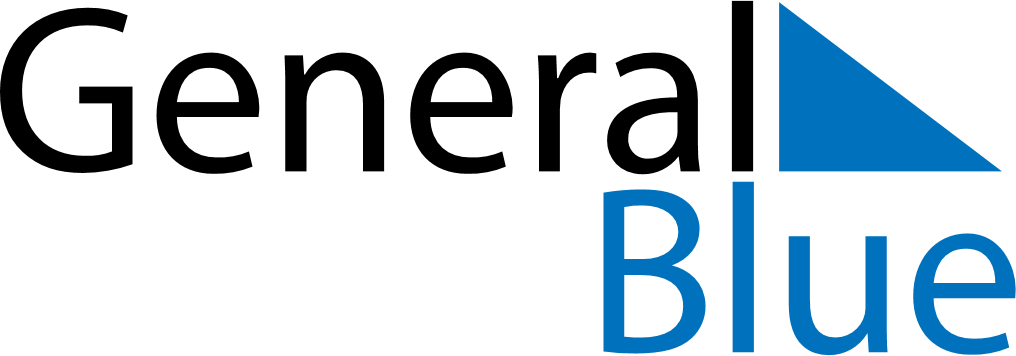 2026 - Q3Bermuda2026 - Q3Bermuda2026 - Q3Bermuda2026 - Q3Bermuda2026 - Q3Bermuda2026 - Q3Bermuda July 2026 July 2026 July 2026SundayMondayMondayTuesdayWednesdayThursdayFridaySaturday123456678910111213131415161718192020212223242526272728293031 August 2026 August 2026 August 2026SundayMondayMondayTuesdayWednesdayThursdayFridaySaturday12334567891010111213141516171718192021222324242526272829303131 September 2026 September 2026 September 2026SundayMondayMondayTuesdayWednesdayThursdayFridaySaturday1234567789101112131414151617181920212122232425262728282930Jul 30: Emancipation DayJul 31: Somers’ DaySep 7: Labour Day